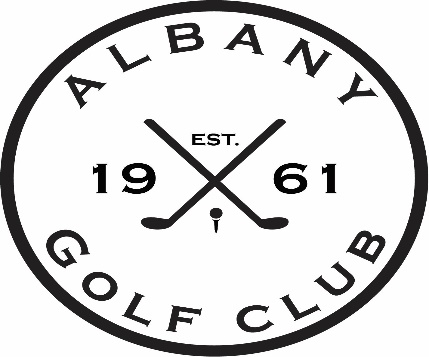 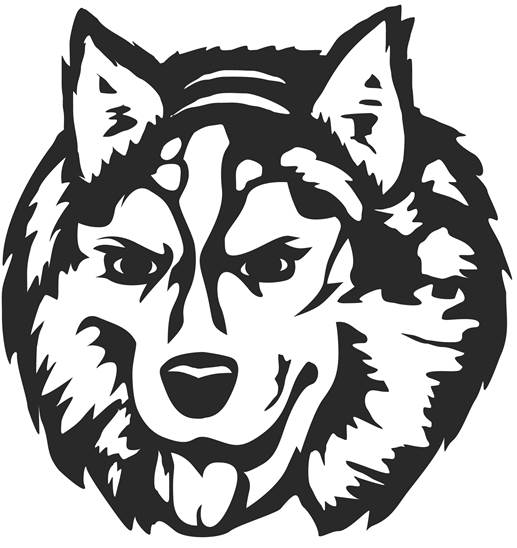 Jr Huskies Golf Camp 2022Thursday June 16, 23rd, & 30thThursday July 14th & 21stThursday July 28th – Contest Day$90.00 per Jr Golfer(weekly prizes, Toptracer and course time, T-Shirt)PAR GROUP (never golfed before, just starting) 8:00 lesson/8:15 on course or range/9:00 finishBIRDIE GROUP (been through lessons before, understands the basics, been golfing on course)9:15 lesson/9:30 on course or range/10:15 finishEAGLE GROUP (advanced golfer, understands etiquette, can golf on course alone)10:30 lesson/10:45 on course or range/11:30 finish*Mixed division for each group**limiting groups to maximum of 25 kids per, will adjust group if needed to allow maximum participation*Name: ____________________________________________Group: ____________________________________________Age: ______________________________________________Parents Name: ____________________________________Contact Phone #: _________________________________T-Shirt Size: ____________________________________Payment Type (cash/check only)Mail to: Albany Golf Club P.O. Box 338Albany, MN 56307If your Jr Golfer is carpooling or wants to be grouped with another Jr Golfer please fill out the bottom information line.Please pair with: ___________________________________